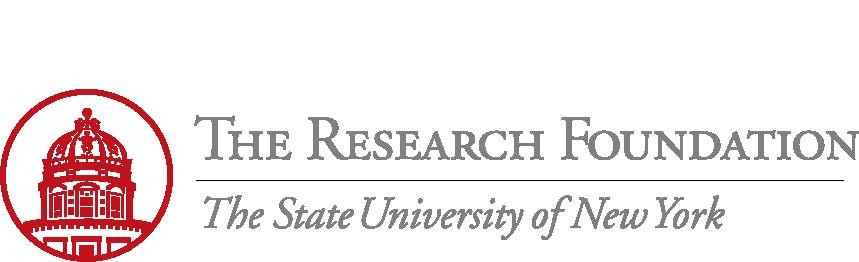 Performance ProgramNon-Exempt EmployeesPeriod of time covered by Performance ProgramFrom			To(Example 2/1/05)	(Example 1/31/06)(NOT TO EXCEED ONE YEAR) Within first month of initial appointment For annual evaluation Updated due to change in supervisor Updated/Modified due to a change in duties & responsibilities*Acknowledges receipt of Performance ProgramSECTION 1: JOB DUTIES AND RESPONSIBILITIES 	Additional duties and responsibilities with evaluation criteria/specific performance measures attached.SECTION 2: GENERAL COMPETENCIES – employees will also be evaluated on the following competencies:Section 3. Guidance for Professional Development and Job GrowthSection 4. Supervisory and Functional RelationshipsIndicate supervisory/direct reporting relationships (i.e. Organizational Chart)Indicate functional relationships (i.e. work groups, committees, joint projects) Section 5. Secondary Source ConsultationIdentify individuals, departments, other offices, or agencies which are involved with the performance of the employee and may be consulted as part of the evaluation process.NameTitleDepartment
Person NumberSupervisor SignaturePrint NameDateEmployee Signature*Employee TitleDateDuties & ResponsibilitiesEvaluation Criteria/Specific Performance MeasuresInsert Performance Program Duties/Responsibilities:Describe the specific ways in which we will differentiate successful performance.Insert Performance Program Duties/Responsibilities:Describe the specific ways in which we will differentiate successful performance.Insert Performance Program Duties/Responsibilities:Describe the specific ways in which we will differentiate successful performance.Insert Performance Program Duties/Responsibilities:Describe the specific ways in which we will differentiate successful performance.Insert Performance Program Duties/Responsibilities:Describe the specific ways in which we will differentiate successful performance.Insert Performance Program Duties/Responsibilities:Describe the specific ways in which we will differentiate successful performance.Insert Performance Program Duties/Responsibilities:Describe the specific ways in which we will differentiate successful performance.Insert Performance Program Duties/Responsibilities:Describe the specific ways in which we will differentiate successful performance.Insert Performance Program Duties/Responsibilities:Describe the specific ways in which we will differentiate successful performance.Insert Performance Program Duties/Responsibilities:Describe the specific ways in which we will differentiate successful performance.ADAPTABILITY/FLEXIBILITYAdapts to change, is open to new ideas, takes on new responsibilities, handles pressure, and adjusts plans to meet changing needs.TECHNICAL SKILLSUnderstands duties and responsibilities, has necessary job knowledge, has necessary technical skills, understands company mission/values, keeps job knowledge current, is in command of critical issues.COMMUNICATIONCommunicates relevant information clearly and concisely; listens and takes responsibility for understanding; works well in a team environment; shares knowledge and respects differences.  Meets all team deadlines and responsibilities, listens to others and values opinions, welcomes newcomers and promotes a team atmosphere.PRODUCTIVITYManages a fair workload, volunteers for additional work, prioritizes tasks, develops good work procedures, manages time well, and handles information flow.DECISION MAKING/JUDGMENTRecognizes problems and responds, systematically gathers information, sorts through complex issues, seeks input from others, addresses root cause of issues, makes timely decisions, can make difficult decisions, uses consensus when possible, and communicates decisions to others.  Requests new responsibilities, generates new ideas.QUALITYIs attentive to detail and accuracy, is committed to excellence, looks for improvements continuously, monitors quality levels, finds root cause of quality problems, owns/acts on quality problems.DEPENDABILITYMeets commitments, works independently, accepts accountability, handles change, sets personal standards, stays focused under pressure, and meets attendance/punctuality requirements.SUPERVISORY SKILLS (if applicable):Makes effective use of personnel; trains, instructs, guides, and develops employees to do better work and assume more responsibility; effectively delegates, monitors, and follows up.CUSTOMER FOCUSHandles customer questions and complaints, handles service problems politely and efficiently, always available for customer, builds customer confidence, ensures commitments to customer are met, maintains pleasant and professional image.